 Пояснительная записка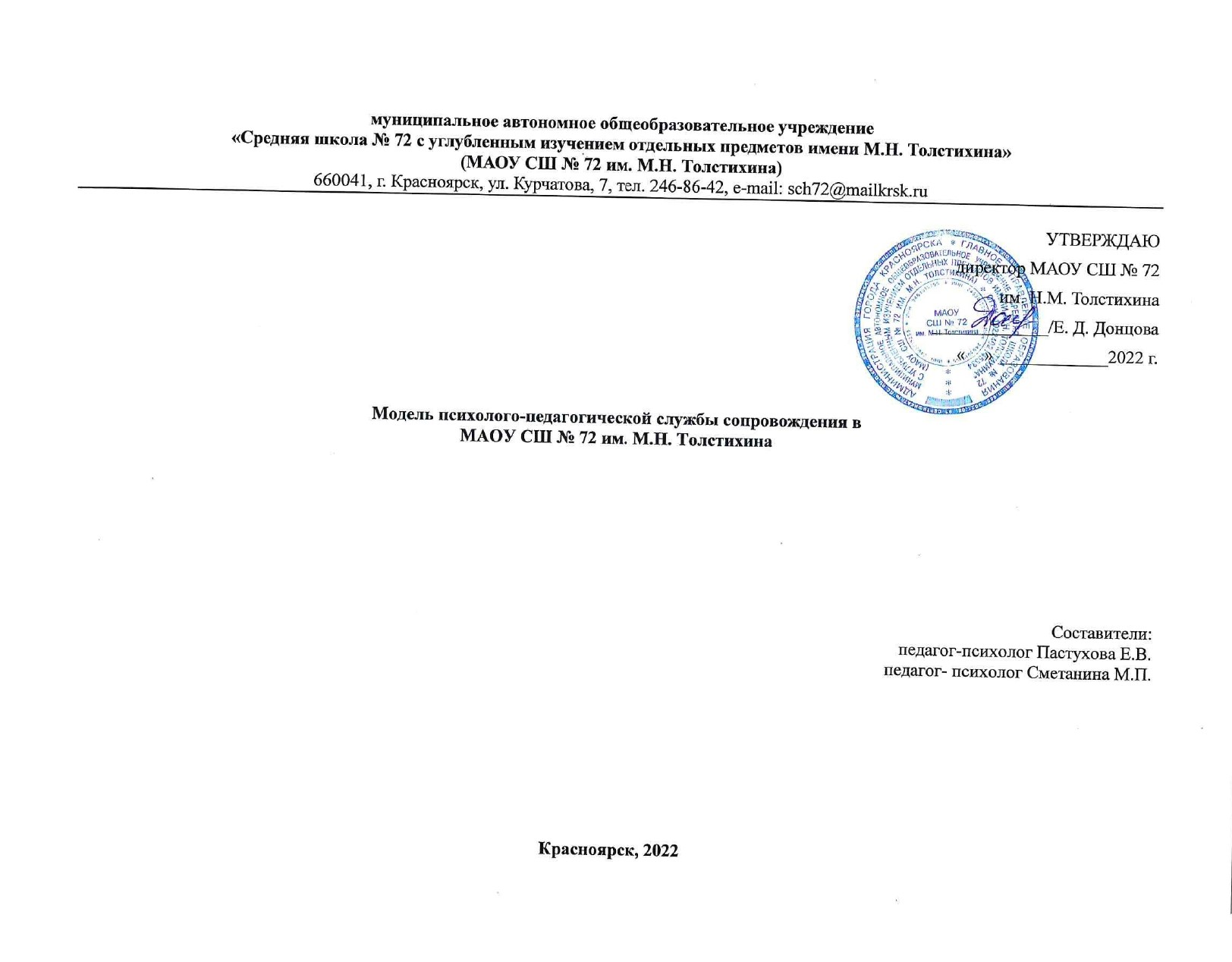 	Важное место в образовательном процессе занимают психическое здоровье обучающихся, индивидуализация образовательных маршрутов, создание психологически безопасной и комфортной образовательной среды. Введение ФГОС ООО существенно изменяет всю образовательную ситуацию в школе, посредством организации психологического сопровождения педагогов, обучающихся, родителей на этапе его внедрения, развития психологической культуры всех участников образовательного процесса. Данная модель психолого-педагогической службы МАОУ СШ №72 им. М.Н. Толстихина составлена в соответствие с и с Федеральным законом от 29 декабря 2012 г. № 273-ФЗ «Об образовании в Российской Федерации» (далее – Федеральный закон об образовании) и профессиональным стандартом «Педагог-психолог (психолог в сфере образования)» психолого-педагогическое сопровождение образовательного процесса, а также оказывающих психологическую помощь обучающимся, испытывающим трудности в освоении основных общеобразовательных программ, развитии и социальной адаптации, родителям (законным представителям), педагогам.	Анализ нормативных правовых актов, а также научно-методических документов в системе образования и социальной защиты населения позволяет выделить основные целевые группы детей, в отношении которых в общеобразовательных организациях психологическими службами, педагогами-психологами реализуются программы адресной психологической помощи.I. Норма (нормотипичные дети и подростки с нормативным кризисом взросления)II. Дети, испытывающие трудности в обучении III. Категории детей, нуждающиеся в особом внимании в связи с высоким  риском уязвимости:1) Дети, находящиеся в трудной жизненной ситуации:1.1) Дети-сироты и дети, оставшиеся без попечения родителей 1.2) Обучающиеся с ОВЗ, дети-инвалиды 1.3) Дети с отклоняющимся поведением (девиантное поведение детей и подростков, суицидальное поведение детей и подростков) 2) Одаренные дети.В реализации модели службы психолого-педагогическогосопровождения задействованы:- администрация школы,- классные руководители,- учителя-предметники- педагог-психолог,- социальный педагог,- логопед,- дефектолог,-родители,-учащиеся.	Согласно утвержденным министерством образования Красноярского края концепции развития психологической службы на период до 2025 года и планом мероприятий по ее реализации определены цели, задачи, принципы, основные направления и механизмы реализации психолого-педагогического сопровождения в образовательном учреждение. Принципы модели психолого-педагогического сопровождения:1. научность – использование научно обоснованных и апробированных в педагогической практике технологий и методик;2. системность – организация системы работы со всеми участниками образовательного процесса;3. комплексность - совместная деятельность различных специалистов, всех участников учебно-воспитательного процесса в решении задачсопровождения: классных руководителей, учителей, педагога-психолога, социального педагога, логопеда, администрации и др.;4. превентивность - обеспечение перехода от принципа «скорой помощи» (реагирования на уже возникшие проблемы) к предупреждению возникновения проблемных ситуаций.5. открытость – последовательное использование ресурсов сетевого взаимодействия и социального партнёрства, открытость мероприятий для педагогических и руководящих работников ОУ,6. технологичность - использование современных технологий, интерактивной стратегии в работе; Цель деятельности службы сопровождения является создание обучающимся условий для обучения с учетом особенностей их психофизического развития и состояния здоровья, в том числе получение социально-психологической и психологической помощи, направленной на своевременное обеспечение сохранения и укрепления психологического здоровья обучающихся, снижения рисков дизадаптации и негативной социализации, получение психолого-педагогической коррекции.Для достижения цели решаются следующие задачи:1. организация психолого-педагогического сопровождения педагогов, обучающихся, родителей;2. развитие психолого-педагогической компетентности обучающихся, родителей, педагогов;3. обеспечение преемственности в психологическом сопровождении формирования УУД у обучающихся младшего школьного возраста и обучающихся основной школы;4. сопровождение обучающихся в условиях основной школы: - адаптации к новым условиям обучении;- поддержка в решении задач личностного и ценностно-смыслового самоопределения и саморазвития;- помощь в решении проблем социализации: учебные трудности, проблемы с выбором образовательного и профессионального маршрута;- формирование жизненных навыков;- формирование навыков позитивного коммуникативного общения;- профилактика нарушения эмоционально-волевой сферы;- помощь в построении конструктивных отношений с родителями и сверстниками; профилактика девиантного поведения;- предпрофильная подготовка и профессиональная ориентация;- сопровождение одаренных обучающихся, детей «группы риска», обучающихся, находящихся под опекой.5. Систематическое отслеживание психолого-педагогического статуса ребенка и динамики его психологического развития в процессе школьного обучения, подбор методов и средств оценки сформированности УУД;6. выявление особых образовательных потребностей детей с ограниченными возможностями здоровья, обусловленных недостатками в их физическом и (или) психическом развитии и осуществление индивидуально ориентированной психолого - педагогической помощи таким детям;7. сопровождение одаренных детей, участие в разработке индивидуального образовательного маршрута.Общий план мероприятий психолого-педагогической службы Примерный план работы на 1 годНаименование мероприятий Планируемые результаты (документы)Сроки исполнения Ответственные исполнители Работа с педагогическим составом Работа с педагогическим составом Работа с педагогическим составом Работа с педагогическим составом 1.Ознакомление педагогических и руководящих работников с ПС «Педагог-психолог». 2.Рассмотрение содержания профстандарта на методических объединениях и обсуждение путей их реализации педагогическими работниками отделов1. Ознакомление с ПС педагога- психолога, составление плана реализации сопровождения педагогов в соответствие с ПС.2022Заместитель директора по ВРПедагог-психолог2 Создание рабочей группы с целью методического сопровождения внедрения ПС « «Педагог-психолог».1. Методические консультации, подборка рекомендаций, анкет, шаблонов. 2. Организация самооценки профессиональной компетенции педагога-психолога в соответствии с ПС2022 Педагог-психологНорма (нормотипичные дети и подростки с нормативным кризисом взросления)Норма (нормотипичные дети и подростки с нормативным кризисом взросления)Норма (нормотипичные дети и подростки с нормативным кризисом взросления)Норма (нормотипичные дети и подростки с нормативным кризисом взросления)Разработка нормативно-правовой базы. Создание единого реестра службы сопровождения.Создание единого реестра, для построения и отслеживания индивидуального маршрута обучающихся.2022-2025Педагог-психологУчителя информатики Заместитель директора по УВРОбновление базы диагностических материалов для обучающихся с 1-11 класса.  Создание единой базы диагностических материалов для качественной работы, направленной на исследование личности обучающихся.2022-2023Педагог-психологПривлечение учащихся 8-10 классов к исследовательской работе в области психологии.Реализация исследовательских работ. Участие в конференциях.2022-2025Педагог-психологСоздание психологических кружков различных направлений для учащихся с 3-11 класса Создание программ кружков для обучающихся.2022-2025Педагог-психологРеализация проекта «Родительский клуб»Организация и проведение встреч психолога с родителями обучающихся, с целью разбора сложных вопросов воспитания.2022-2025Категории детей, нуждающиеся в особом внимании в связи с высоким  риском уязвимости:Категории детей, нуждающиеся в особом внимании в связи с высоким  риском уязвимости:Категории детей, нуждающиеся в особом внимании в связи с высоким  риском уязвимости:Категории детей, нуждающиеся в особом внимании в связи с высоким  риском уязвимости:Реализация проекта «Группа поддержки»Создание группы для помощи в адаптации, социализации детей. 2023-2025Педагог-психолог
Социальный педагогУчастие в конкурсах в творческих и научных с детьми группы ОВЗПривлечение детей группы ОВЗ к мероприятиям. вовлечение в школьную жизнь.2022-2025Педагог-психологДефектолог ЛогопедКлассНаправление деятельностиСрок проведенияСрок проведенияПредполагаемый результат5 классПсихолого-педагогическая диагностика, направленная на исследование уровня адаптации у учащихся в 5 классахI этап Октябрь–ноябрьII этап Апрель– майI этап Октябрь–ноябрьII этап Апрель– майСоздание условий для успешной адаптации учащихся к среднему звену школы, предупреждение и преодоление школьных факторов риска5 классОценка	 сформированности	навыков	чтения	из методического комплекса «Прогноз и профилактика проблем обучения в 3-6 классах» Л.А. Ясюковой.СентябрьСентябрьИзучение сформированности навыков чтения как одной из составляющих познавательных УУД5 классОценка	самостоятельности	мышления	из методического комплекса «Прогноз и профилактика проблем обучения в 3-6 классах» Л.А. ЯсюковойСентябрьСентябрьИзучение самостоятельности мышления как показателя	одной из	составляющих познавательных УУД5 классМетодика самооценки и уровня притязаний Дембо-РубинштейнОктябрьОктябрьИзучение самооценки5 классМодифицированный	вариант	анкеты	школьной мотивации Н.Г. ЛускановойИзучение мотивационной сферы как одной из составляющих личностных УУД5 классМетодика изучения мотивации обучения школьников при переходе из начальных классов в средние по методике М.Р. Гинзбурга «Изучение учебной мотивацииИзучение мотивационной сферы учащихся на этапе перехода в среднее звено школы как показателя	одной	из составляющих личностных УУД5 классЛичностный опросник Кеттелла в модификация Л.А. Ясюковой5 классКонсультационная и просветительская работаКонсультационная и просветительская работаКонсультационная и просветительская работаКонсультационная и просветительская работа5 классПроведение      индивидуальных	и	групповых консультаций родителей учащихся 5-х классовПо запросу По запросу 5 классПроведение индивидуальных и групповых консультаций классных руководителей 5-х классовПо запросуПо запросуПовышение готовности педагогов к работев новом детском коллективе5 классКоррекционно-развивающая работаКоррекционно-развивающая работаКоррекционно-развивающая работаКоррекционно-развивающая работа5 классКоррекционно-развивающие занятия с обучающимися, испытывающими	временные	трудности периода адаптацииСентябрь - апрельСентябрь - апрельСнизить в период адаптации тревожность, научить	пользоваться поддержкой окружающих, оказывать помощь другим, видеть свои сильные и слабые стороны6 классПсихолого-педагогическая диагностикаНоябрь - декабрьНоябрь - декабрьИзучение сформированности навыков чтения; самостоятельности мышления; сформированности словесно-логического мышления как составляющих познавательных УУД.Изучение мотивационной сферы, профессиональных склонностей, как составляющих личностных, коммуникативных и регуляторных УУД.6 классКоррекционно-развивающая работаКоррекционно-развивающая работаКоррекционно-развивающая работаКоррекционно-развивающая работа6 классНа групповых занятиях подростки учатся разбираться в своих чувствах и желаниях, на новом уровне строить взаимоотношения с окружающими, справляться с конфликтными ситуациями, принимать ответственность на себя за свои поступкиСентябрь - майСентябрь - майРазвитие самопознания и самовоспитания школьников, совершенствование их общения со взрослыми и сверстниками.6 классАналитическая работаАналитическая работаАналитическая работаАналитическая работа6 классАнализ сформированности УУД и преодоление рисков в дальнейшем обучении.7-8 классПсихолого-педагогическая диагностикаЯнварь - февральЯнварь - февральИзучение сформированности навыков чтения; самостоятельности мышления; сформированности словесно-логического мышления как составляющих познавательных УУД.Изучение мотивационной сферы, профессиональных склонностей, как составляющих личностных, коммуникативных и регуляторных УУД.7-8 классКоррекционно-развивающая работаКоррекционно-развивающая работаКоррекционно-развивающая работаКоррекционно-развивающая работа7-8 классЗанятия посвящены наиболее актуальным темам для подросткового возраста. Основная цель занятий – помочь подросткам осознать свои особенности научиться решать проблемы, обрести уверенность в собственных силах, преодолеть подростковый кризисСентябрь - майСентябрь - майРазвитие          способности          эффективного взаимодействия,      повышение          уровнякоммуникативной и социальной компетенции учащихся7-8 классАналитическая работаАналитическая работаАналитическая работаАналитическая работа7-8 классАнализ сформированности УУД и преодоление рисков в дальнейшем обучении9 классПсихолого-педагогическая диагностикаПсихолого-педагогическая диагностикаПсихолого-педагогическая диагностикаПсихолого-педагогическая диагностика9 классПсихолого-педагогическая диагностикаДекабрьДекабрьИзучение сформированности навыков чтения; самостоятельности мышления; сформированности словесно-логического мышления как составляющих познавательных УУД.Изучение мотивационной сферы, профессиональных склонностей, как составляющих личностных, коммуникативных и регуляторных УУД.9 классДиагностика профориентацииНоябрь – декабрь Ноябрь – декабрь 9 классКоррекционно-развивающая работаКоррекционно-развивающая работаКоррекционно-развивающая работаКоррекционно-развивающая работа9 классПо результатам профориентацииДекабрь - апрельДекабрь - апрель9 класс10 классПсихолого-педагогическая диагностикаПсихолого-педагогическая диагностикаПсихолого-педагогическая диагностикаПсихолого-педагогическая диагностикаПсихолого-педагогическая диагностикаДекабрьДекабрьИзучение сформированности навыков чтения; самостоятельности мышления; сформированности словесно-логического мышления как составляющих познавательных УУД.Изучение мотивационной сферы, профессиональных склонностей, как составляющих личностных, коммуникативных и регуляторных УУД.Диагностика профориентацииНоябрь – декабрьНоябрь – декабрьОпределение профориентационной направленности у учащихся.11 классПсихолого-педагогическая диагностикаПсихолого-педагогическая диагностикаПсихолого-педагогическая диагностикаПсихолого-педагогическая диагностикаПсихолого-педагогическая диагностикаДекабрьДекабрьИзучение сформированности навыков чтения; самостоятельности мышления; сформированности словесно-логического мышления как составляющих познавательных УУД.Изучение мотивационной сферы, профессиональных склонностей, как составляющих личностных, коммуникативных и регуляторных УУД.Диагностика профориентацииДиагностика профориентацииНоябрь – декабрьОпределение профориентационной направленности у учащихся.